N°1 :                                             ←----------------------------------------210-----------------------------------------------←-----------------3x--------------------││││De 1 à 3 c’est 70. Et juste 1 fait x.N°2 :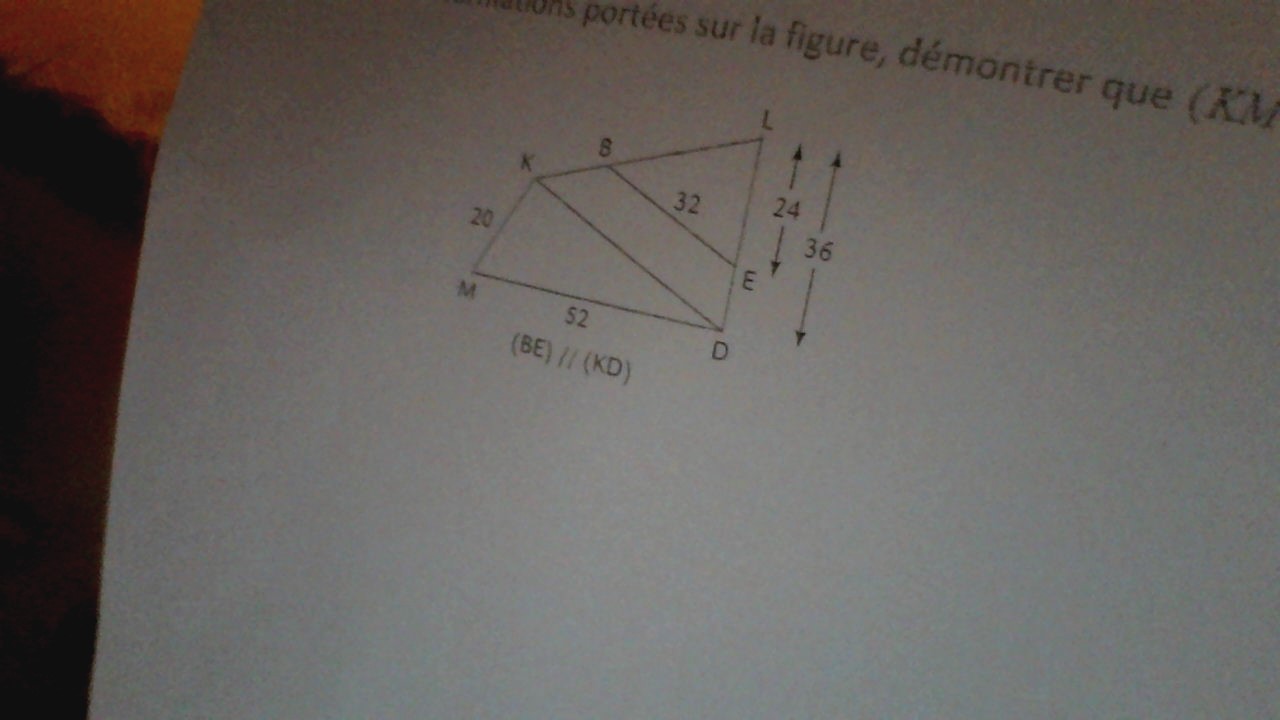 